Evropski dan jezikaUčenici naše škole su zajedno sa nastavnicima nemačkog i engleskog jezika obeležili 26. septembar, evropski dan jezika. Kroz različite aktivnosti u okviru časova učenici su razmišljali o važnosti učenja stranih jezika jer je to put ka toleranciji i većem međukulturološkom razumevanju.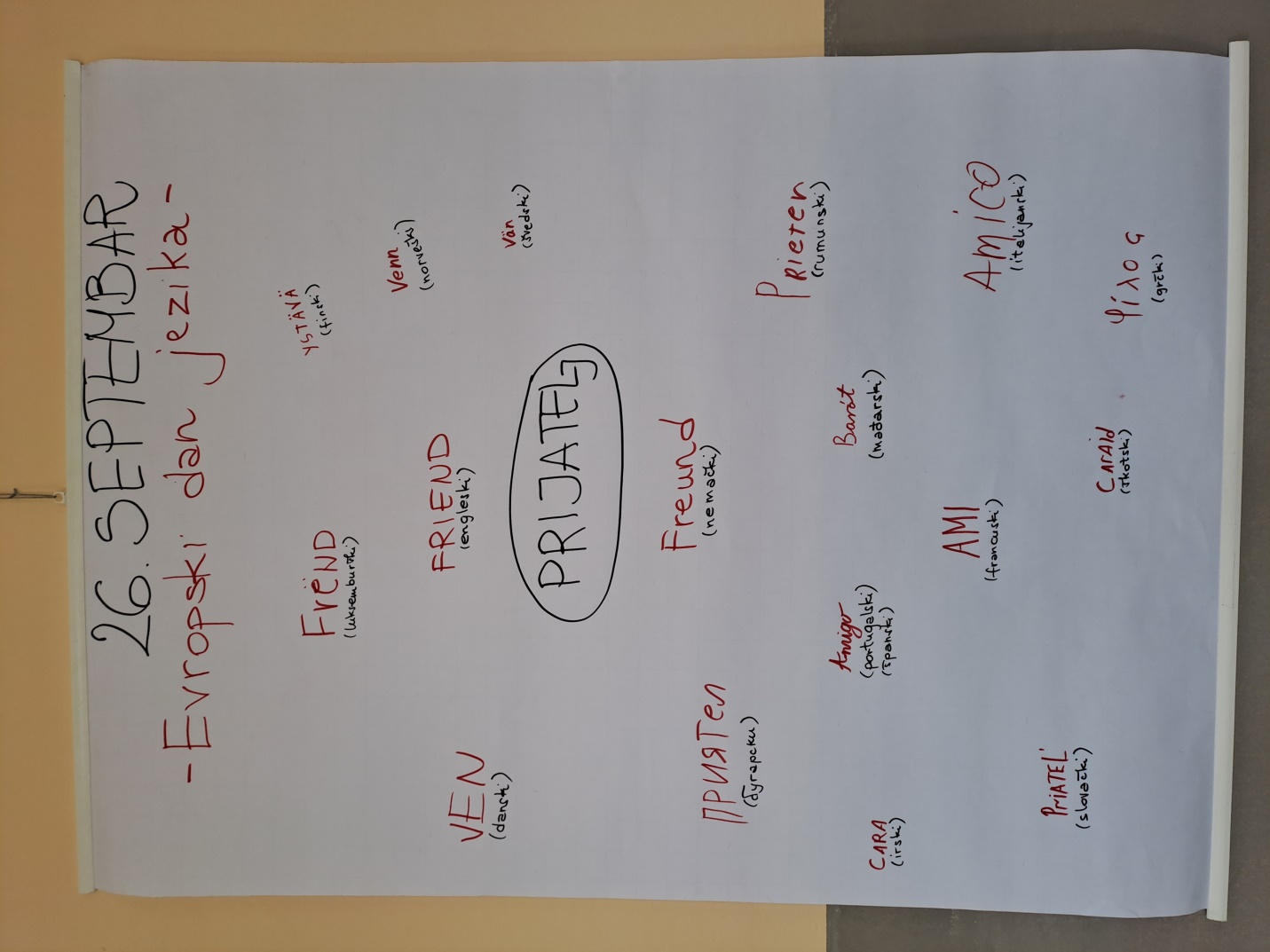 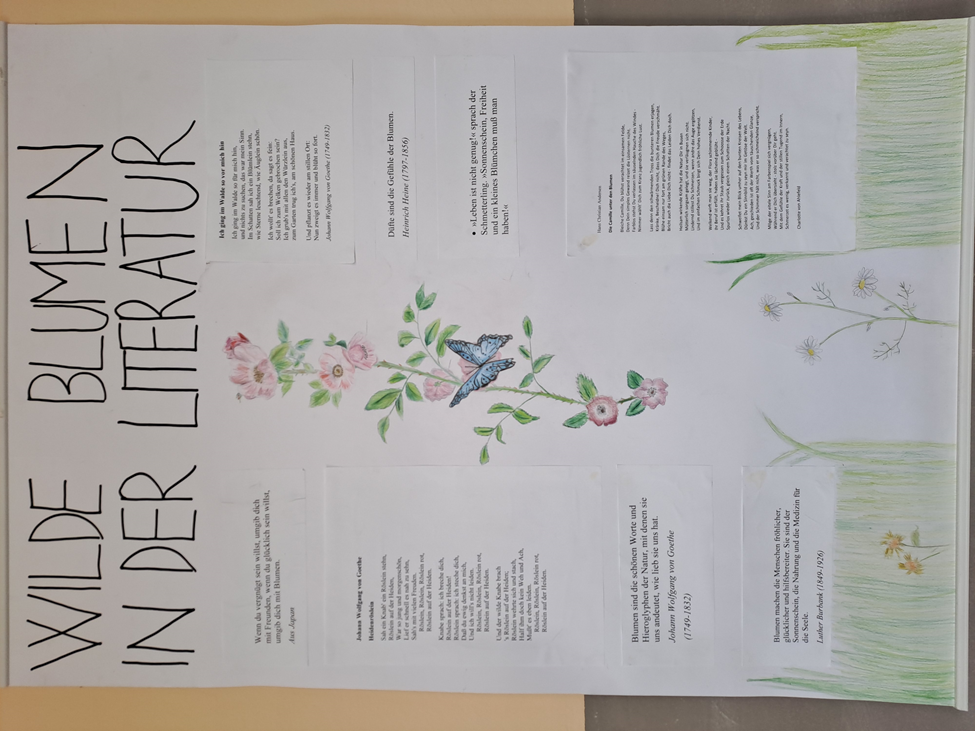 